REPUBLIKA E SHQIPËRISËKOMISIONI QENDROR I ZGJEDHJEVEV E N D I MPËR REGJISTRIMIN SI SUBJEKT ZGJEDHOR TË PARTISË, ”PARTIA KRISTIAN DEMOKRATE” PËR ZGJEDHJET PËR KRYETAR TË BASHKISË KAVAJË, QARKU TIRANË, TË DATËS 07.05.2017Komisioni Qendror i Zgjedhjeve në mbledhjen e datës 03.04.2017, me pjesëmarrjen e:       Denar 		BIBA-			Kryetar       Bledar		SKËNDERI-		Anëtar	Edlira		JORGAQI-		Anëtare	Gëzim		VELESHNJA-		Anëtar	Klement	ZGURI-		Anëtar	Vera		SHTJEFNI-		AnëtareShqyrtoi çështjen me:OBJEKT:	Regjistrimi si subjekt zgjedhor të partisë “Partia Kristian Demokrate”, për zgjedhjet për Kryetar të Bashkisë Kavajë, Qarku Tiranë, të datës 07.05.2017.BAZË LIGJORE:	Neni 23, pika 1, germa “a”, neni 64, i ligjit nr. 10019, datë 29.12.2008 “Kodi Zgjedhor i Republikës së Shqipërisë”, i ndryshuar.Komisioni Qendror i Zgjedhjeve pasi shqyrtoi dokumentacionin e paraqitur si dhe dëgjoi diskutimet e përfaqësuesve të partive politike, V Ë R E N:Presidenti i Republikës, në mbështetje të nenit 92, shkronja “gj”, dhe nenit 93 të Kushtetutës së Republikës së Shqipërisë, si dhe të nenit 9, paragrafi 1, të ligjit nr.10019, datë 29.12.2008 “Kodi Zgjedhor i Republikës së Shqipërisë” i ndryshuar, me Dekretin nr.10098, datë 24.03.2017 ka caktuar datën 07.05.2017, për zhvillimin e zgjedhjeve të pjesshme për Kryetarin e Bashkisë Kavajë, Qarku Tiranë.Partia Kristian Demokrate, me shkronja nistore “PKD”, nëpërmjet Kryetarit të saj, z.Dhimitër Muslia, ka paraqitur pranë Komisionit Qendror të Zgjedhjeve kërkesën dhe dokumentacionin përkatës për t’u regjistruar si subjekt zgjedhor për zgjedhjet për Kryetar të Bashkisë Kavajë, Qarku Tiranë, të datës 07.05.2017, administruar me nr.1939prot., datë 30.03.2017.  Kërkesa e paraqitur nga Partia Kristian Demokrate, respekton afatin kohor, të parashikuar në pikën 4 të vendimit nr.94, datë 27.03.2017 “Për miratimin e disa afateve proceduriale që lidhen me zhvillimin e zgjedhjeve të pjesshme për Kryetarin e Bashkisë Kavajë të datës 07.05.2017”.Nga analiza e dokumentacionit paraqitur bashkëlidhur kërkesës, evidentohet respektimi në mënyrë të plotë, në formë dhe përmbajtje, i kërkesës të pikës 4 të vendimit nr.94, datë 27.03.2017 “Për miratimin e disa afateve proceduriale që lidhen me zhvillimin e zgjedhjeve të pjesshme për Kryetarin e Bashkisë Kavajë të datës 07.05.2017”.Konkretisht është paraqitur:Vërtetimi lëshuar nga Zyra e Regjistrit të Partive Politike, pranë Gjykatës së Rrethit Gjyqësor Tiranë, datë 29.03.2017, nëpërmjet të cilit vërtetohet se Partia Kristian Demokrate, me iniciale “PKD”, dhe me Kryetar z.Dhimitër Muslia, rezulton e regjistruar në dokumentacionin e kësaj Zyre;emri, mbiemri dhe adresa e kryetarit të partisë;emrin zyrtar, shkronjat nistore dhe adresa e partisë; specimeni i vulës së partisë;emrin, mbiemrin dhe adresën e financierit të partisë (z.Nik Necaj);  emrin, mbiemrin dhe adresën e personit përgjegjës për komunikimin me KQZ-në                      (znj.Olta Çibuku), dhe (z.Nertil Shtrezi).Komisioni Qendror i Zgjedhjeve, pas verifikimeve përkatëse konstatoi se, kërkesa dhe dokumentacioni i paraqitur nga Partia Kristian Demokrate, janë në përputhje me kriteret e përcaktuara në pikën 4 të vendimit nr.94, datë 27.03.2017 dhe në nenin 64, të ligjit nr.10019, datë 29.12.2008 “Kodi Zgjedhor i Republikës së Shqipërisë”, i ndryshuar.V E N D O S I:Të regjistrojë Partinë “Partia Kristian Demokrate”, me kryetar z.Dhimitër Muslia, dhe shkronja nistore “PKD”, si subjekt zgjedhor për zgjedhjet për Kryetar të Bashkisë Kavajë, Qarku Tiranë, të datës 07.05.2017.2. Ky vendim hyn ne fuqi menjëherë.3. Kundër këtij vendimi mund të bëhet ankim në Kolegjin Zgjedhor pranë Gjykatës së Apelit Tiranë, brenda 5 ditëve nga shpallja e tij.Denar 	BIBA-			Kryetar	Bledar	SKËNDERI-		Anëtar	Edlira		JORGAQI-		Anëtare	Gëzim		VELESHNJA-		AnëtarKlement	ZGURI-		Anëtar	Vera		SHTJEFNI-		Anëtare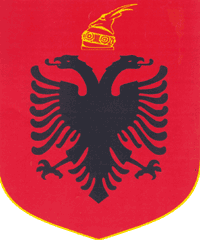 